SERVICE SCHEDULE for September 25, 2022Announcements for the Week   	Cliff Davis	Morning Service			Evening ServicePrayer- Cliff Davis			Prayer- Cliff Davis	Song Leader- Roger German		Song Leader- Bill McIlvain -- Comments – Eli Hickey		Comments – Ben Wofford-- Assisting – Ben Wofford		Communion – Ron Bailey-- Assisting – Mark Tally-- Assisting – Dean Shacklock-- Assisting – Jared Davis		 -- Scripture – Cliff Davis		Scripture – Josiah PhillipsClosing Prayer- John MacQuilliam	Closing Prayer- Cliff DavisWednesday Night – September 28, 2022First Prayer– Cliff DavisSong Leader – Curran LaChappelleInvitation – Ben WoffordClosing Prayer – Phillip DornSeptember 25 Evening Service – Darryl GriffingUpcoming AssignmentsGood Thoughts – When you pray for others, God listens to you and blesses them. Sometimes, when you are safe and happy, consider that someone has prayed for you.When God ordains, He sustains.Wouldn’t life be a lot happier, if the good that’s in us all were the only thing about us that folks bothered to recall?“Do you believe in spanking your children?” one parent asked another.
“No,” came the reply, “but I do believe in giving them a pat on the back, often enough, hard enough and low enough.”Schedule of ServicesSunday:  a.m. & 5 p.m. Wednesday: 7:00 p.m.This bulletin is published weekly. Edited by Bill McIlvain.Send any articles for the bulletin to Preacher@covingtonchurchofchrist.comVisit us on the web: www.covingtonchurchofchrist.com9441 Bypass,  --- [770] 787-1119Elders:  Jason LaChappelle, Bill McIlvainDeacons: Cliff Davis, Darryl Griffing, Buck PhillipsSeptember 25, 2022Priest Trivia1. What priest scolded King Uzziah for daring to offer incense to God?2. Who is the first priest mentioned in the Bible?3. What leader after the exile traced his ancestry back to the high priest Aaron?4. What objects were around the hem of the priest’s robe?Proclaiming The Gospel By David MaxsonFirst, I thank my God through Jesus Christ for all of you, because your faith is proclaimed in all the world. [Romans 1:8]The first time the word "proclaim" or "proclaimed" is used in Romans (and it's only used three times), it is right here in verse eight. And this verse is not about preaching the Gospel, but about living the Gospel. The church in Rome had a genuine faith that was "proclaimed" throughout the world.What about your faith? We talk about ways to share our faith at school or at work. That's something we need to talk about, but we first need to make sure we're living the faith. If we're not living it, no one is going to pay attention.  The Devil’s Beatitudes Blessed are those who are too tired, too busy, too distracted to spend a few hours a week with their fellow Christians. They are my best workers.Blessed are those Christians who wait to be asked and expect to be thanked. I can use them.Blessed are the “touchy” who stop going to church. They are my missionaries.Blessed are the trouble makers. They shall be called my children.Blessed are the complainers. I’m all ears to them.Blessed are those who are bored with the minister’s mannerisms and mistakes, for they get nothing out of the sermons.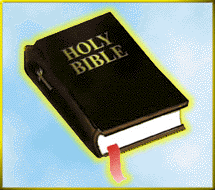 Blessed is the church member who expects to be invited to his own congregation, for he is part of the problem instead of the solution.Blessed are those who gossip, for they shall cause strife and divisions that please me.Blessed are those who are easily offended, for they will soon get angry and quit.Blessed are those who do not give their offering to carry on God’s work, for they are my helpers.Blessed is he who professes to love God but hates his brother and sister, for they shall be with me forever.The Albino Pygmy Amputee’s Bible Bryan Matthew DockensAddressing the spiritual needs of a previously under-served segment of the Bible reading population, the Albino Pygmy Amputee’s Bible was published this month by Satire Press.  Asked about public reception to the release of their latest niche edition of the Scriptures, Satire’s spokesman Joe King commented, “Both of our newest customers are extremely satisfied!”  Hugh Moore camped out overnight at the Bible-Mart in Springfield to be first to acquire the Albino Pygmy Amputee’s Bible.  Said Moore, “Finally, a Bible that really speaks to me!  A Bible that answers the questions an Albino Pygmy Amputee has about God!  A Bible that tells me I haven’t been left out, that I am included in the Almighty’s plan!”  Industry expert Les A. Musing notes the growing trend of specific audience targeted editions of God’s Word, including the Bride’s Bible, the Graduate’s Bible, the Sportsman’s Bible, the Sailor’s Bible, the Caregiver’s Bible, the Grandmother’s Bible, and the Teen Girl’s Bible, among many others, and says, “It was only a matter of time before the Albino Pygmy Amputee’s Bible hit the market”.All the above, save most of the last sentence, is fiction – satire intended to highlight the absurdity of modern antics in the Bible publishing industry.  There really are Bibles marketed specifically for brides, graduates, hunters and fishermen, military personnel, and so on.It might be financially profitable for publishers like Broadman Holman and Thomas Nelson to appeal to particular segments of society, but “all Scripture”, already “given by inspiration of God”, is “profitable” for a godly person to be “thoroughly equipped for every good work” (2nd Timothy 3:16-17).  What was true thousands of years ago remains true now without styling the Word to allure to one demographic or another.Scripture in its original form does not discriminate based on age, gender, marital status, preferred recreational activity, occupation, educational accomplishment, or social status.  The word of God, in its simplicity, was always intended for “all nations” (Matthew 28:19), for “the world” (John 3:16), for “whoever” (John 3:16).  “There is neither Jew nor Greek, there is neither slave nor free, there is neither male nor female; for you are all one in Christ Jesus” (Galatians 3:28).  Scripture already has broad market appeal straight from God.Answers from page 11. Azariah [2 Chronicles 26:18]2. Melchizedek [Genesis 14:18]3. Ezra [Ezra 7:5]4. Bells and pomegranates [Exodus 28:33-34] SeptemberCommunionCleaning25WoffordPlease Be ConsiderateOct 2DavisClean the area around your seat